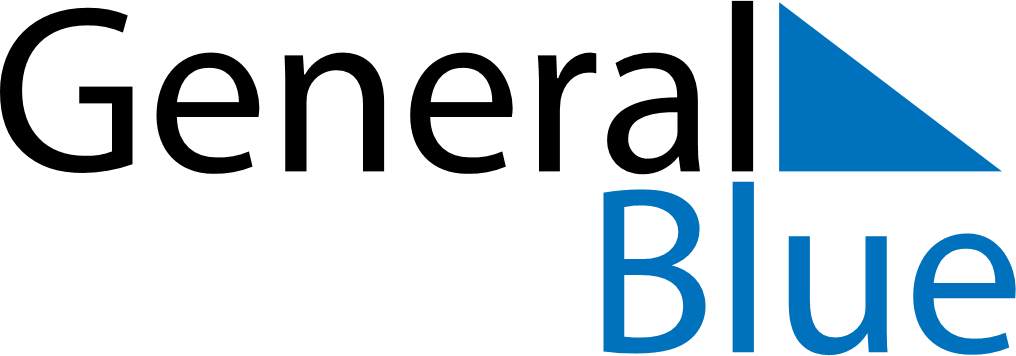 February 2025February 2025February 2025PhilippinesPhilippinesMondayTuesdayWednesdayThursdayFridaySaturdaySunday12Constitution Day345678910111213141516Lantern Festival171819202122232425262728EDSA Revolution Anniversary